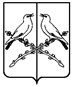 АДМИНИСТРАЦИЯСИНЯВСКОГО СЕЛЬСКОГО ПОСЕЛЕНИЯТАЛОВСКОГО МУНИЦИПАЛЬНОГО РАЙОНАВОРОНЕЖСКОЙ ОБЛАСТИПОСТАНОВЛЕНИЕот 09 марта 2021 года № 9с. СинявкаО ликвидации муниципального казенного учреждения «Культура Синявского сельского поселения»В соответствии со ст. 61-64 Гражданского кодекса Российской Федерации, с Федеральным законом от 06 октября 2003 года № 131-ФЗ «Об общих правилах организации местного самоуправления Российской Федерации», Уставом Синявского сельского поселения, в соответствии с Решением Совета народных депутатов Синявского сельского поселения № 7 от 01.03.2021 г. «О передаче Синявским сельским поселением Таловского муниципального района части полномочий Таловскому муниципальному району по созданию условий для организации досуга и обеспечения жителей поселения услугами организаций культуры», руководствуясь Решением Совета народных депутатов Таловского муниципального района Воронежской области от 03.03.2021 г. № 104 «О присоединении сельских культурно-досуговых учреждений в качестве структурных подразделений МКУ «Культурно-досуговый центр» Таловского муниципального района», администрация Синявского сельского поселения Таловского муниципального района Воронежской области постановляет:1. Ликвидировать муниципальное казенное учреждение «Культура Синявского сельского поселения», расположенное по адресу: 397493, Воронежская область, Таловский район, с. Синявка, ул. Советская, д. 6.2. Установить срок ликвидации: в течение 6 месяцев со дня вступления в силу настоящего постановления.3. Утвердить прилагаемый план мероприятий по ликвидации МКУ «Культура Синявского сельского поселения» (Приложение № 1).4. Создать ликвидационную комиссию (Приложение № 2). С момента назначения ликвидационной комиссии к ней переходят полномочия по управлению делами учреждения.5. Ликвидационной комиссии приступить к исполнению обязанностей по управлению делами учреждения в трехдневный срок после официального обнародования настоящего постановления и провести следующие мероприятия:5.1. В порядке и в сроки, установленные трудовым законодательством Российской Федерации, предупредить работников учреждения о предстоящем увольнении в связи с ликвидацией муниципального казённого учреждения «Культура Синявского сельского поселения», и обеспечить проведение комплекса организационных мероприятий, связанных с ликвидацией муниципального казённого учреждения культуры, в отношении работников учреждения с соблюдением трудовых и социальных гарантий;5.2. В трехдневный срок направить в Межрайонную ИФНС России № 12 по Воронежской области сообщение о принятии решения о ликвидации учреждения;5.3. Уведомить регистрирующий орган в порядке, установленном федеральным законодательством, о принятии постановления о ликвидации МКУ «Культура Синявского сельского поселения» и разместить публикацию объявления (извещения) о ликвидации учреждения, и о порядке и сроке заявления требований их кредиторами в Вестнике государственной регистрации;5.4. Письменно уведомить кредиторов учреждения о ликвидации учреждения;5.5. Составить и сдать в администрацию Синявского сельского поселения Таловского муниципального района для утверждения промежуточный ликвидационный баланс учреждения;5.6. Произвести расчеты с кредиторами в установленном действующим законодательством порядке;5.7. Провести инвентаризацию имущества учреждения;5.8. Подготовить и передать в администрацию Синявского сельского поселения Таловского муниципального района документы, подлежащие длительному хранению;5.9. В десятидневный срок после завершения расчетов с кредиторами представить в администрацию Синявского сельского поселения Таловского муниципального района ликвидационный баланс учреждения;5.10. Направить в Межрайонную ИФНС России № 12 по ВО заявление о ликвидации с приложением конечного ликвидационного баланса;5.11. Закрыть лицевой счет учреждения;5.12. Уничтожить печати и штампы учреждения.6. Ликвидация учреждений считается завершенной после внесения об этом записи в единый государственный реестр юридических лиц.7. Финансирование расходов при осуществлении действий, связанных с ликвидацией учреждения культуры осуществлять в пределах доведенных лимитов бюджетных ассигнований.8. Постановление вступает в силу после его официального обнародования.9. Разместить настоящее постановление на официальном сайте администрации сельского поселения.10. Контроль за исполнением постановления оставляю за собой.Глава Синявского сельского поселения                                        В.В. БуравлеваПриложение № 1к постановлению администрацииСинявского сельского поселенияТаловского муниципального районаВоронежской областиот 09 марта 2021 года № 9План мероприятийпо ликвидации муниципального казенного учреждения«Культура Синявского сельского поселения»Приложение № 2к постановлению администрацииСинявского сельского поселенияТаловского муниципального районаВоронежской областиот 09 марта 2021 года № 9Составликвидационной комиссиипо ликвидации муниципального казенного учреждения«Культура Синявского сельского поселения»Руководитель ликвидационной комиссии:Руководитель МКУ «Культура Синявского сельского поселения» – Рощупкина Анжелла ВикторовнаСекретарь ликвидационной комиссии:Специалист администрации Синявского сельского поселения – Ольшанникова Оксана НиколаевнаЧлены ликвидационной комиссии:Бухгалтер МКУ «Культура Синявского сельского поселения» – Кротенко Евгения ВячеславовнаДепутат Совета народных депутатов – Меркулова Анна АлександровнаДепутат Совета народных депутатов – Барсуков Евгений Михайлович№п/пНаименование мероприятий по ликвидации администрацииСрок проведения мероприятийОтветственные лица1.Принятие постановления по ликвидации муниципального казенного учреждения «Культура Синявского сельского поселения»09.03.2021 г.Глава Синявского сельского поселения2.Направление информации о ликвидации в соответствующий налоговый орган, как уполномоченный государственный орган для внесения в единый государственный реестр юридических лиц сведения о том, что юридическое лицо находится в процессе ликвидацииСтатья 62. ГК РФ, статья 20 Федерального закона от 08.08.2001 г. N 129-ФЗ "О государственной регистрации юридических лиц и индивидуальных предпринимателей".Направление в налоговый орган уведомления о формировании ликвидационной комиссииСтатья 62. ГК РФ, статья 20 Федерального закона от 08.08.2001 N 129-ФЗ "О государственной регистрации юридических лиц и индивидуальных предпринимателей"В течение трех рабочих дней после даты принятия решения о ликвидации10.03.2021 г. - 12.03.2021 г.Руководитель ликвидационной комиссии3.Предупреждение работников МКУ «Культура Синявского сельского поселения» персонально и под роспись о предстоящем увольнении в связи с ликвидацией организации(статья 180 Трудового кодекса Российской Федерации)До 01.05.2021 г.Не менее чем за два месяца до увольнения работниковГлава Синявского сельского поселения, руководитель МКУ «Культура Синявского сельского поселения»4.Направление информации в органы службы занятости о предстоящем проведении мероприятий по ликвидации и возможном расторжении трудовых договоров с указанием должности, профессии, специальности и квалификационных требований к ним, условий оплаты труда каждого конкретного работника (часть 2 статьи 25 Закона Российской Федерации от 19.04.1991 г. № 1032-1 «О занятости населения в Российской Федерации»)Не позднее, чем за два месяца до начала проведения мероприятийдо 30.04.2021 г.Руководитель ликвидационной комиссии5.Размещение в журнале «Вестник государственной регистрации» публикации о ликвидации и о порядке и сроках заявления требований кредиторов.Статья 63. ГК РФдо 01.05.2021 г.Руководитель ликвидационной комиссии6.Принятие мер к выявлению кредиторов и получению дебиторской задолженности, а также письменного уведомления кредиторов о ликвидации юридического лицаСтатья 63. ГК РФдо 01.05.2021 г.Руководитель ликвидационной комиссии7.Составление промежуточного ликвидационного баланса, после окончания срока для предъявления требований кредиторов, которые содержат сведения о составе имущества ликвидируемых юридических лиц, перечне предъявленных кредиторами требований, а также о результатах их рассмотренияСтатья 63. ГК РФПосле окончания срока для предъявления требований кредиторами, т.е. по истечение 2-х мес. со дня выхода объявления в журнале «Вестник государственной регистрации»Руководитель ликвидационной комиссии8.Утверждение промежуточного ликвидационного балансаСтатья 63. ГК РФВ течение пяти рабочих дней со дня предоставления балансаРуководитель ликвидационной комиссии9.Представление в соответствующий орган Пенсионного фонда Российской Федерации сведений о работающих в МКУ «Культура Синявского сельского поселения» застрахованных лицах, предусмотренных подпунктами 1 - 8 пункта 2 статьи 6 и пунктами 2 и 2.1 Федерального закона от 01.04.1996 г. N 27-ФЗ "Об индивидуальном персонифицированном) учете в системе обязательного пенсионного страхования" В течение одного месяца со дня утверждения промежуточного ликвидационного баланса, но не позднее дня представления в федеральный орган исполнительной власти, осуществляющий государственную регистрацию юридических лиц и индивидуальных предпринимателей, документов для государственной регистрации при ликвидации юридического лица (прекращении физическим лицом деятельности в качестве индивидуального предпринимателя).Руководитель ликвидационной комиссии10.Направление в налоговый орган уведомления о составлении промежуточного ликвидационного балансаВ течение трех дней со дня составления балансовРуководитель ликвидационной комиссии11.Осуществление расчетов с кредиторами согласно очередности, определенной статьей 64 Гражданского кодекса Российской Федерации в соответствии с промежуточным ликвидационным балансом, начиная со дня их утверждения, за исключением кредиторов третьей и четвертой очереди, выплаты которым производятся по истечении месяца со дня утверждения промежуточного ликвидационного баланса.В течение 3-х мес. со дня утверждения промежуточного ликвидационного балансаРуководитель ликвидационной комиссии12.Составление ликвидационного баланса после завершения расчетов с кредиторамиВ течение пяти рабочих дней со дня окончания расчетов с кредиторамиРуководитель ликвидационной комиссии13.Утверждение ликвидационного балансаВ течение двух рабочих дней со дня предоставления ликвидационного балансаРуководитель ликвидационной комиссии14.Направление в регистрирующий орган документов, предусмотренных статьей 21 Федерального закона «О государственной регистрации юридических лиц и индивидуальных предпринимателей» о завершении ликвидации и увольнение работников администрациив течение пяти рабочих дней со дня утверждения ликвидационного балансаРуководитель ликвидационной комиссии